武汉机关党务干部网络培训课堂使用手册用户登录在浏览器地址输入http://www.whgw.gov.cn/，进入中共武汉市委市直机关工作委员会网站页面，点击如下图片：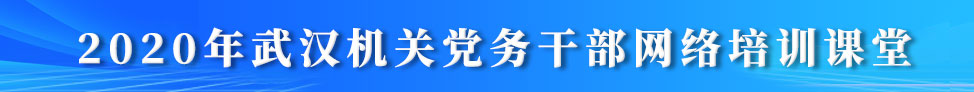 进入如下登录页面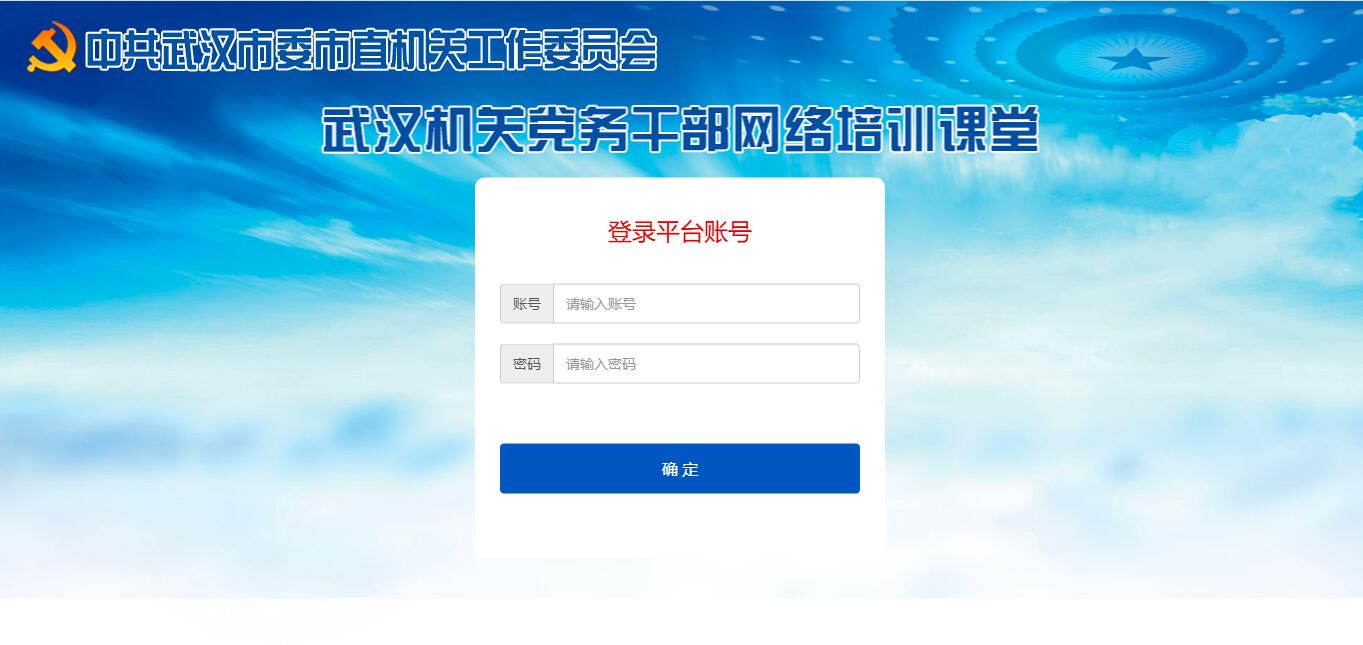 输入帐号和密码（帐号为：报名时预留手机号码，初始密码是：888888），点击确定按钮就可以登录。我的培训班成功登录之后，将进入平台首页，看到如下界面：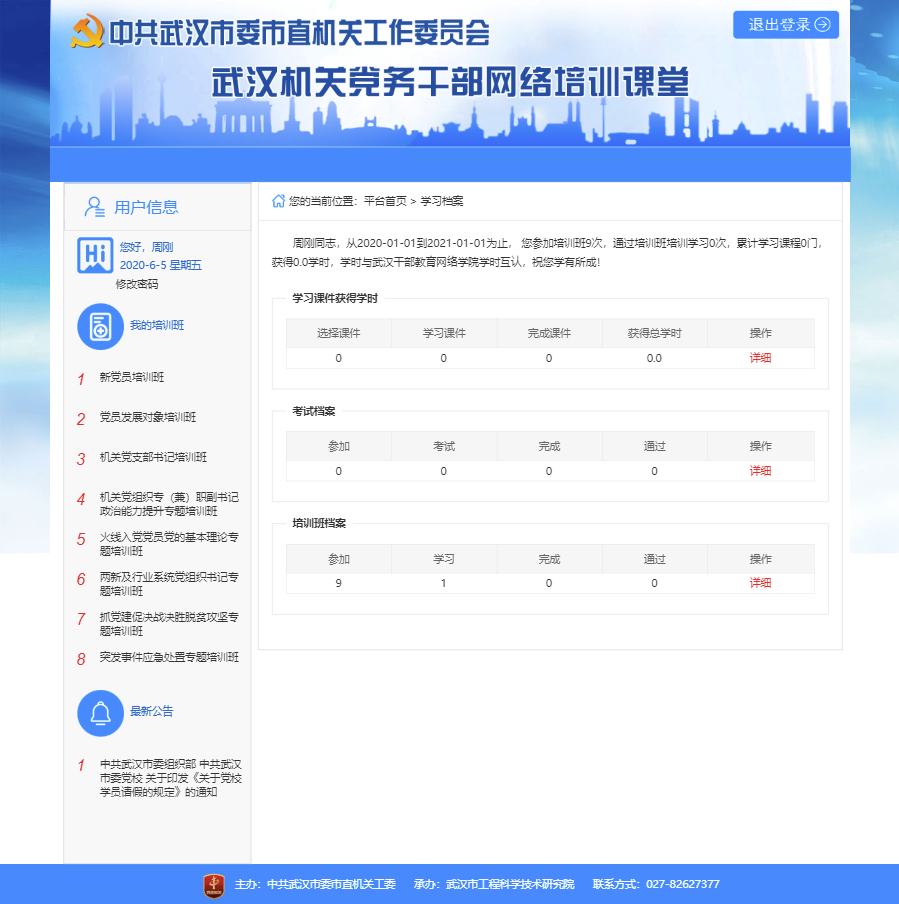 在左侧区域可以看到“我的培训班”、“最新公告”信息，在右侧区域显示学习课件、考试、培训班相关学习完成情况。培训班课程点击左侧区域“我的培训班”列表中的培训班信息，就可以打开相应培训班的课程列表信息页面，如下图：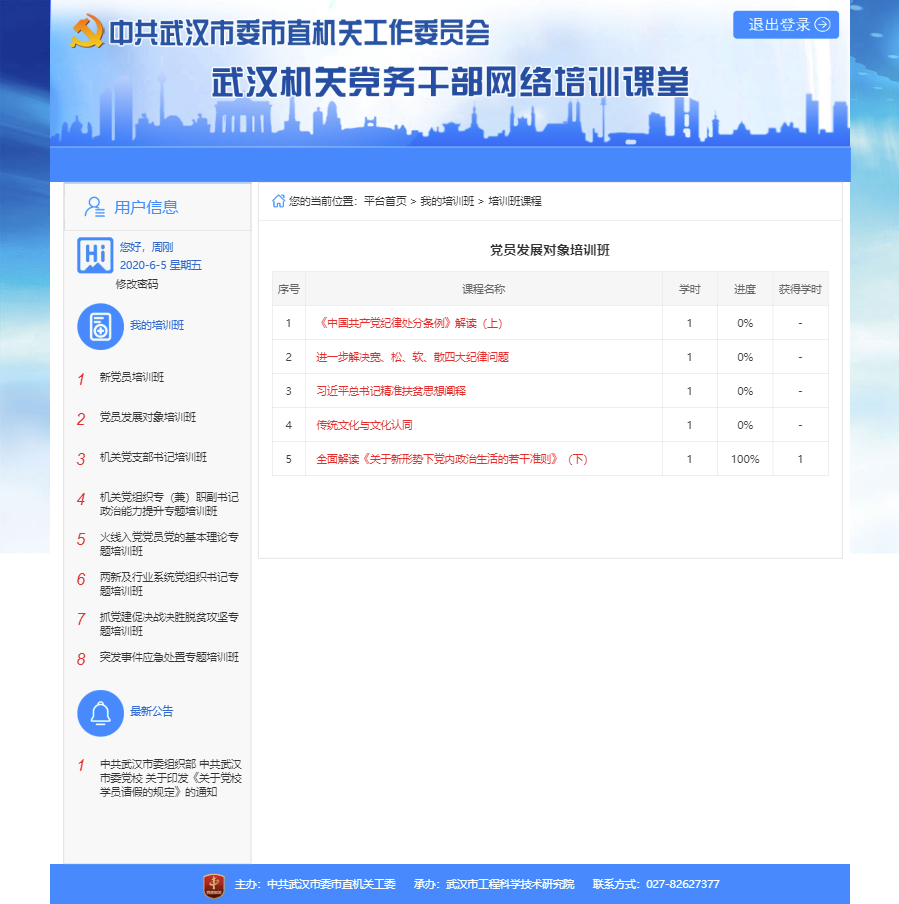 课程学习点击培训班课程列表页面中的课程标题信息，如下图：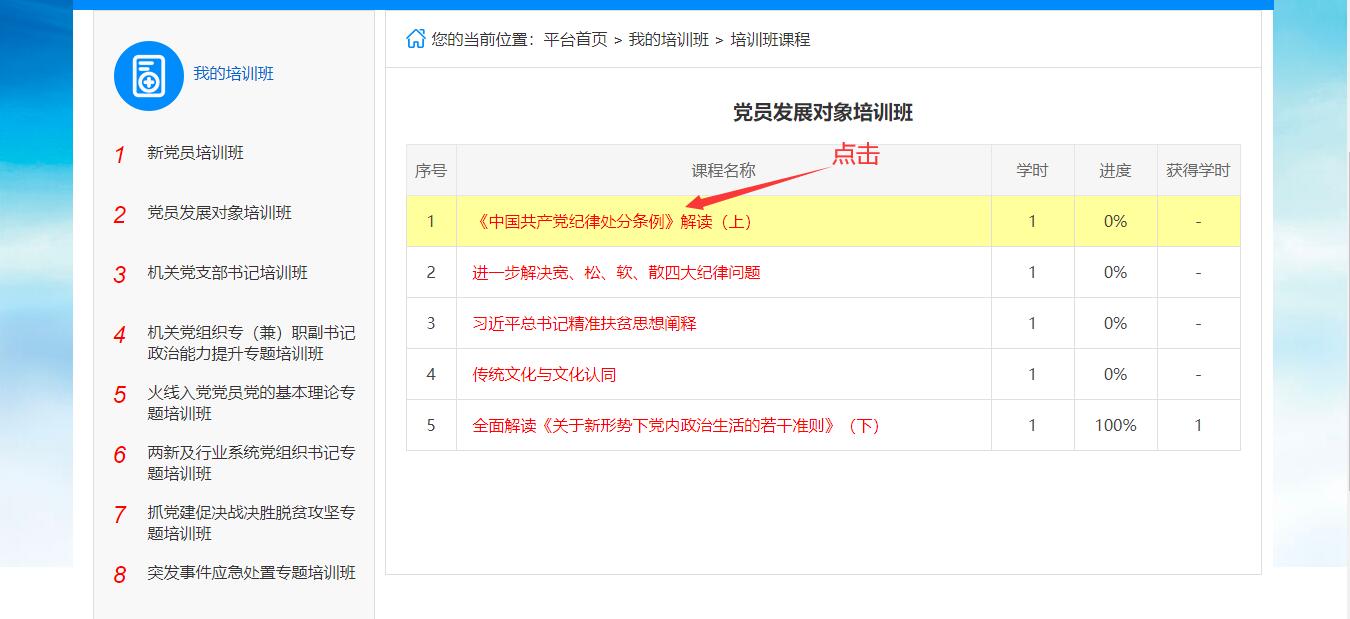 点击之后就打开了视频详情页面，如下图：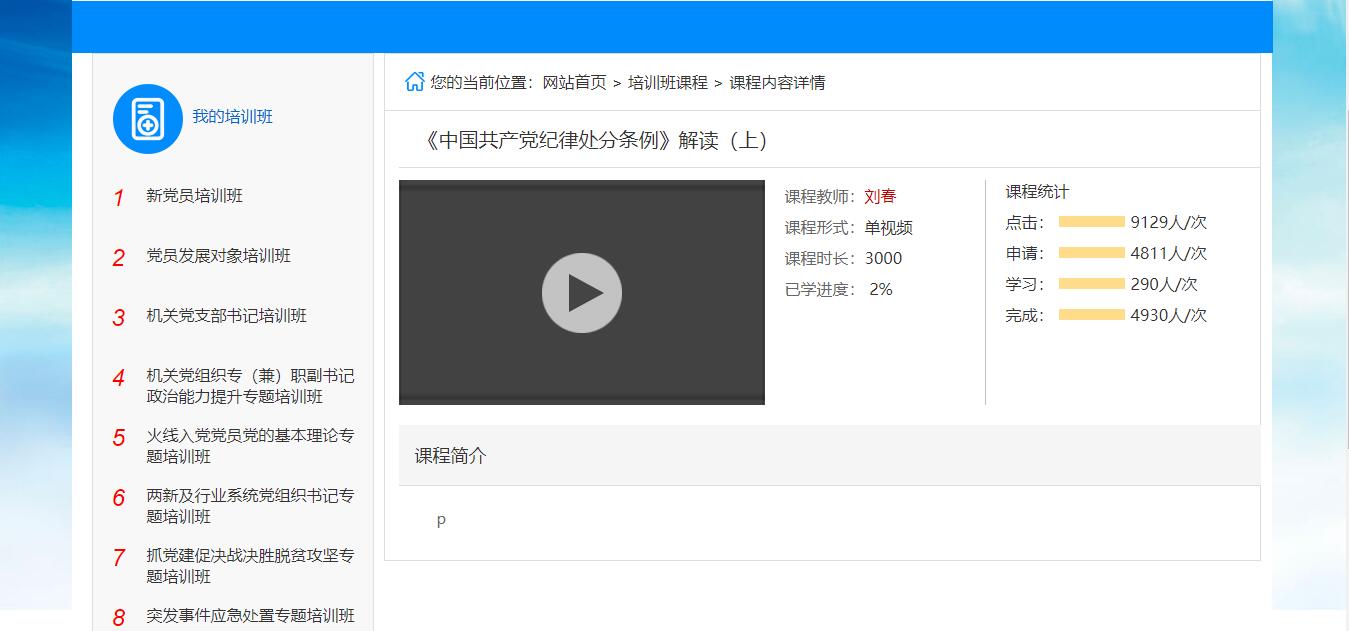 点击视频播放图标，就打开了视频播放页面开始课程学习，如下图：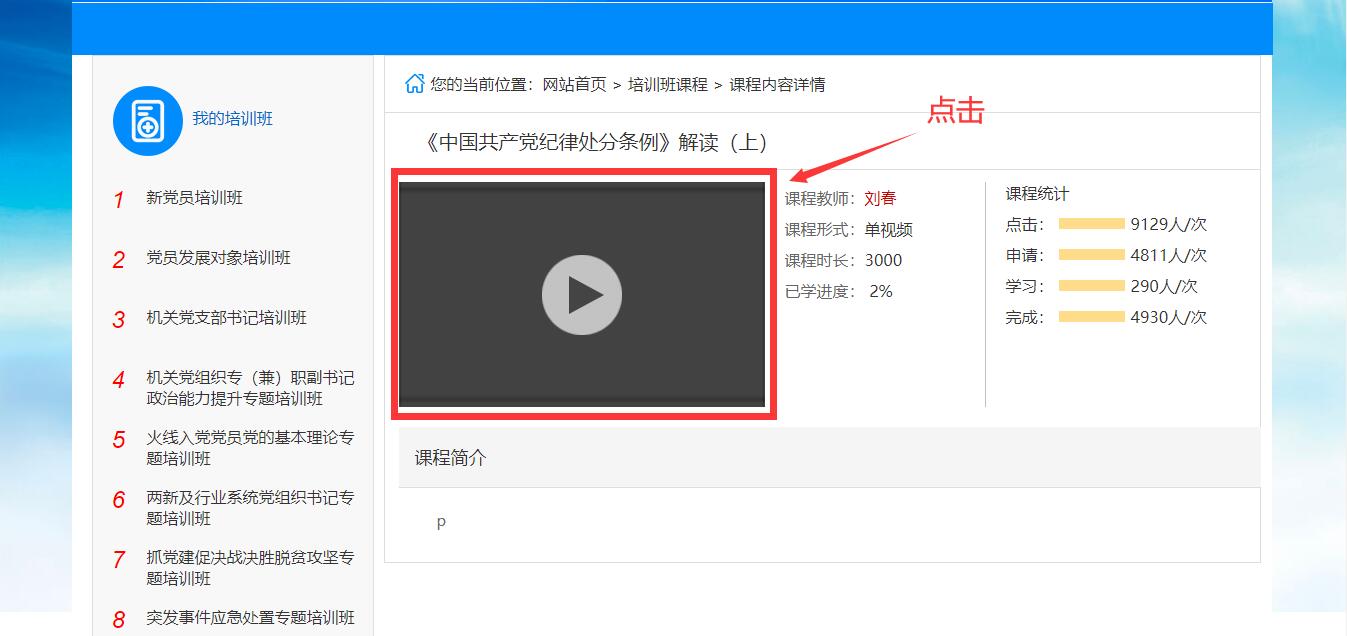 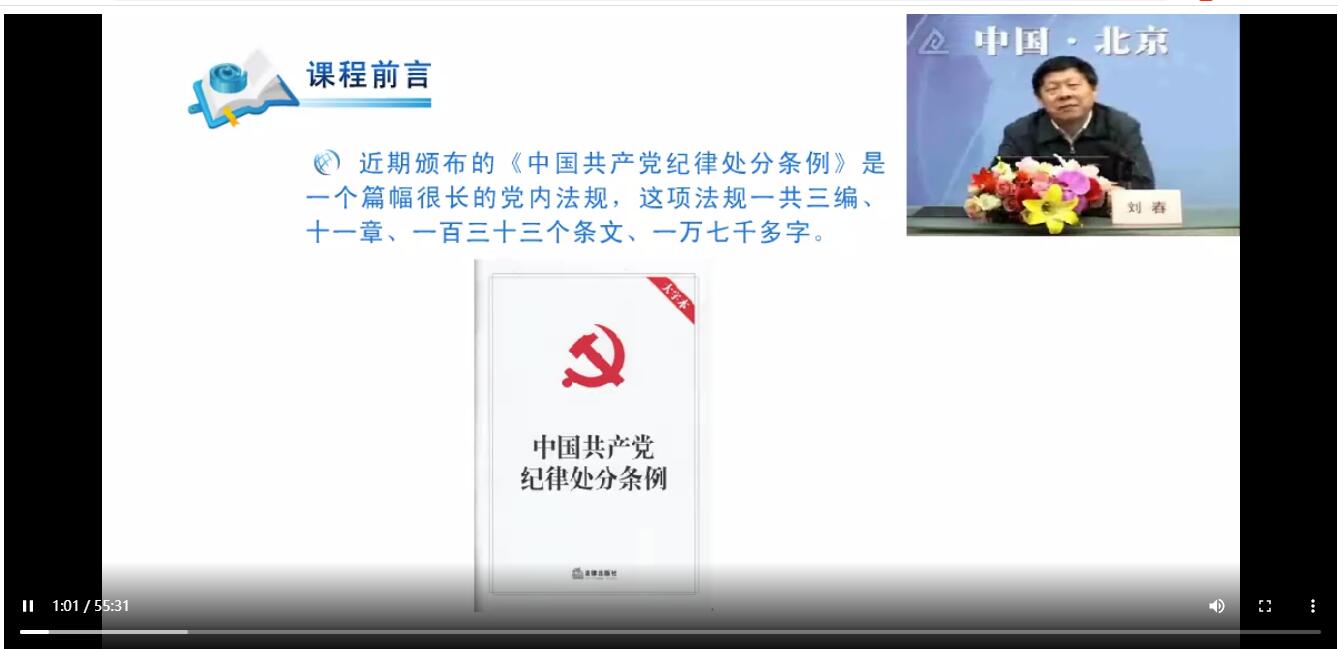 修改密码登录平台后，在左侧区域上方有“修改密码”操作，点击“修改密码”，进入到修改密码页面，如下图：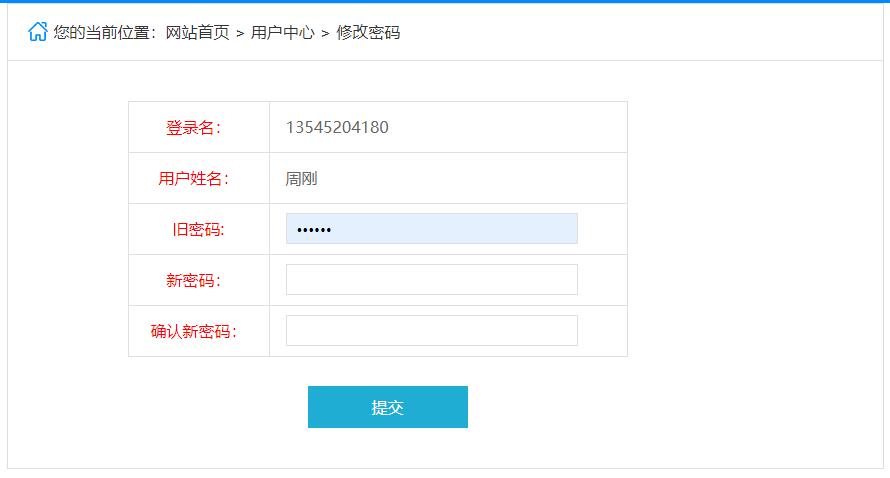 输入旧密码、新密码后，点击提交按钮就可以修改密码。问题咨询在使用武汉机关党务干部网络培训课堂进行培训课程学习时，如果遇到任何问题，请拔打电话：027-82627377。